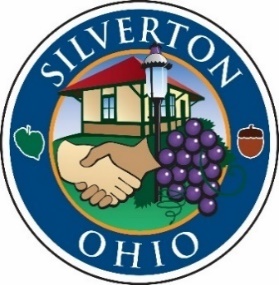 RECORD OF PROCEEDINGSMinutes of the Silverton Village Council MeetingHeld Thursday, April 1, 2021The Council of the Village of Silverton convened in regular session in Council Chambers at 7:00 pm on Thursday, April 1, 2021. Mayor Smith called the meeting to order.OPENING REMARKS:Mayor Smith led a moment of prayer followed by the Pledge of Allegiance. ROLL CALL:Elected Officials:John Smith, Mayor			PresentShirley Hackett-Austin, Council	PresentMark Quarry, Council			PresentFrank Sylvester, Council		PresentIdella Thompson, Council		PresentDottie Williams, Council		PresentFranklin Wilson, Council		PresentAlso present:Tom Carroll, Village ManagerMeredith George, Village ClerkDenise Stemen, Finance DirectorBryan Pacheco, DinsmoreLt. Pete Enderle, HCSOMAYOR’S COMMENTS AND GUESTS:Mayor Smith noted that a motion is needed to allow High Grain Brewing Company to move forward with the installation of electronic vehicle (EV) charging stations at 6860 Plainfield Road. Mr. Quarry motioned to authorize the Village Manager and Village Solicitor to take any necessary steps to allow the High Grain Brewing Company to enter into an agreement to use a portion of the former Memorial Municipal Building parking lot located at 6860 Plainfield Road for an EV charging station. This may involve amending the lease and master development agreement between the Village and High Grain Brewing Company. The Village Manager and Village Solicitor are authorized to sign any documents necessary to effectuate the amendment. Mr. Sylvester seconded the motion. A roll call vote was taken. All members present voted aye. Motion carried. VILLAGE MANAGER’S WORKSHOP DISCUSSION ITEMS:Mr. Carroll noted the revised sign mock-ups were included in the packet. A discussion took place about what elements were preferred to be included in the sign. Mr. Carroll will take the feedback into consideration and convey to Kleingers.Mr. Carroll reported he would like to hold the dedication of Convergent Focus before the Memorial Day ceremony on May 31st. Council had no objection. Mr. Wilson asked about the stimulus money that is earmarked for Silverton and how it would be spent. Ms. Stemen reported it will be spent on the Sheriff’s contract which will free up local dollars to spend on other projects. Mr. Carroll is working on a list of possible projects and will bring to Council for discussion. Potential projects: comprehensive plan, street scape, roads, community center, parks and recreation, sidewalks, and a homeowner assistance program. Mr. Wilson asked for clarification on Silverton sending our public works crew to help Lincoln Heights. Mr. Carroll explained that this was a mutual aid situation, as Lincoln Heights is in dire need of assistance because they currently have no maintenance workers. Mr. Quarry voiced support of Silverton helping out in Lincoln Heights due to their current circumstances.Mrs. Thompson asked about the letter from Duke Energy regarding the switch to Volunteer Energy and the $4 charge that Silverton residents are being charged. Mr. Carroll stated he will address this with the consultant and report back to Council. Mr. Quarry asked how the stimulus funds are distributed to the village. Mrs. Stemen explained the details are still being worked out, but she anticipated the funds will come through Hamilton County. PUBLIC COMMENT:None. INTRODUTION AND READING OF NEW/AND OR PENDING LEGISLATION:Mrs. George gave the reading of Ordinance 21-3662 Supplemental Appropriation Ordinance Number 2, Amending Ordinances 20-3651 and 21-3657 for the Expenses of the Village of Silverton for the Fiscal Year 2021. Mr. Sylvester motioned for passage and was seconded by Mr. Quarry. A roll call vote was taken. All members present voted aye. Motion carried. Mrs. George gave the reading of Resolution 21-833 A Resolution Adopting the Village of Silverton 2021 Comprehensive Plan Update. Mrs. Williams motioned for passage and was seconded by Mrs. Thompson. A roll call vote was taken. All members present voted aye. Motion carried. Mrs. George gave the reading of Resolution 21-834 A Resolution Modifying the Investment Policy of the Village of Silverton. Mrs. Thompson motioned for passage and was seconded by Mrs. Hackett-Austin. A roll call vote was taken. All members present voted aye. Motion carried. Mrs. George gave the reading of Resolution 21-835 A Resolution Commemorating April as Fair Housing Month in Silverton, Ohio. Mr. Wilson motioned for passage and was seconded by Mr. Quarry. A roll call vote was taken. All members present voted aye. Motion carried. ADJOURNMENT:Mrs. Thompson moved for adjournment and was seconded by Mr. Quarry. Motion carried by a unanimous voice vote.The meeting was adjourned at 7:53 p.m.Respectfully submitted,_____________________________        Meredith L. GeorgeClerk of Council_____________________________John A. SmithMayor